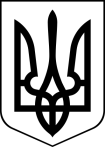 І Ч Н Я Н С Ь К А    М І С Ь К А    Р А Д АВИКОНАВЧИЙ КОМІТЕТРІШЕННЯ21 березня 2024 року                                        м. Ічня                                                  № 182Про організацію доступу ТОВ «Юкрейн Тауер Компані» до інфраструктури об’єктів будівництва комунальної власності Ічнянської міської територіальної громадиРозглянувши заяву ТОВ «Юкрейн Тауер Компані» (далі - ТОВ «ЮТК»), що є генеральним партнером ПрАТ «Київстар» з будівництва та експлуатації висотних споруд (башт, щогл) під розміщення базових станцій ПрАТ «Київстар», про надання дозволу на розміщення базової станції мережі ПрАТ «Київстар», включаючи антенну вежу на споруді колишньої котельні по вул. Миру, 68 в с. Гмирянка, з метою забезпечення якісним, надійним та доступним мобільним зв’язком та Інтернетом для мешканців Ічнянської міської територіальної громади, відповідно до Указу Президента України від 08.07.2019 року № 497 «Про деякі заходи з покращення доступу до мобільного Інтернету», Закону України «Про доступ до об’єктів будівництва, транспорту, електроенергетики з метою розвитку електронних комунікаційних мереж», Правил надання доступу до інфраструктури об’єкта будівництва, затверджених постановою Кабінету Міністрів України від 18 липня 2018року № 610, керуючись підпунктом 18 пункту «а» частини першої статті 30 Закону України «Про місцеве самоврядування в Україні», виконавчий комітет міської радиВИРІШИВ:Надати ТОВ «Юкрейн Тауер Компані» дозвіл на укладення договору з доступу до інфраструктури об’єкта будівництва – будівлі колишньої шкільної котельні, яка знаходиться за адресою: вул. Миру, 68, с. Гмирянка, Прилуцького району, Чернігівської області для розміщення базових станцій ПрАТ «Київстар».Доручити відділу освіти Ічнянської міської ради як балансоутримувачу інфраструктури об’єкта будівництва комунальної власності Ічнянської міської територіальної громади укласти з ТОВ «Юкрейн Тауер Компані» договір з доступу до інфраструктури об’єкта будівництва, зазначеного в пункті 1 даного рішення, терміном на 3 роки з правом продовження.Зобов’язати ТОВ «Юкрейн Тауер Компані» погодити схему розміщення базової станції мобільного зв’язку з балансоутримувачем об’єктів будівництва комунальної власності Ічнянської міської ради з урахуванням санітарно-епідеміологічних норм.Рішення набирає чинності з моменту його оприлюднення на вебсайті Ічнянської міської ради.Контроль за виконанням цього рішення покласти на першого заступника міського голови з питань діяльності виконавчих органів ради Ярослава ЖИВОТЯГУ.Міський голова                                                                          Олена БУТУРЛИМ